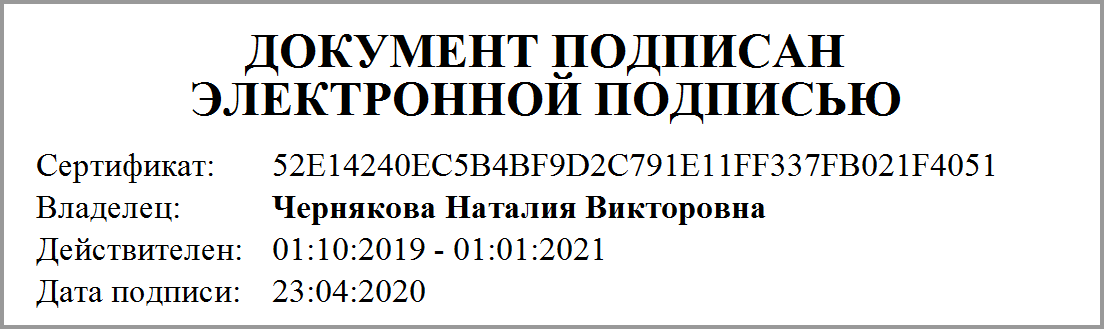 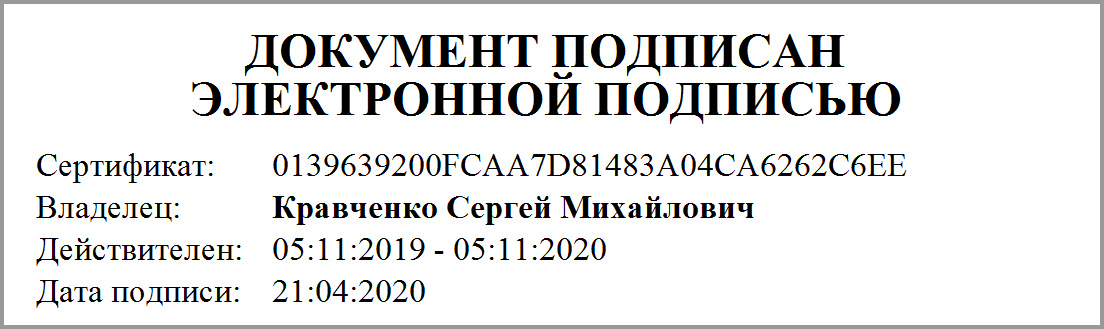 СогласованоПредседатель наблюдательного совета  заместитель губернатора Брянской области________________А.М.ЖигуновУТВЕРЖДАЮУТВЕРЖДАЮ"21" апреля  2020г.ДиректорДиректор(наименование должности лица, утверждающего документ)(наименование должности лица, утверждающего документ)                      Кравченко С.М.                      Кравченко С.М.(подпись)         (расшифровка подписи)(подпись)         (расшифровка подписи)"21" апреля 2020г."21" апреля 2020г.ПЛАНПЛАНПЛАНПЛАНфинансово-хозяйственной деятельностифинансово-хозяйственной деятельностифинансово-хозяйственной деятельностифинансово-хозяйственной деятельностина 2020 год и на плановый период 2021 и 2022 годовна 2020 год и на плановый период 2021 и 2022 годовна 2020 год и на плановый период 2021 и 2022 годовна 2020 год и на плановый период 2021 и 2022 годовКОДЫДата21.04.2020Наименование государственногобюджетного (автономного) учреждения (подразделения)государственное автономное профессиональное образовательное учреждение "Брянский техникум энергомашиностроения и радиоэлектроники имени Героя Советского Союза М.А.Афанасьева"по ОКПОИНН/КПП3233004155/325701001Код по сводному реестру участников бюджетного процесса, а так же юридических лиц, не являющихся участниками бюджетного процессаКод по сводному реестру участников бюджетного процесса, а так же юридических лиц, не являющихся участниками бюджетного процессаКод по сводному реестру участников бюджетного процесса, а так же юридических лиц, не являющихся участниками бюджетного процессаР1072Единица измерения: руб.Единица измерения: руб.по ОКЕИ383Наименование исполнительного органа государственной власти, осуществляющего функции и полномочия учредителя (отраслевой орган): департамент образования и науки Брянской областиНаименование исполнительного органа государственной власти, осуществляющего функции и полномочия учредителя (отраслевой орган): департамент образования и науки Брянской областиНаименование исполнительного органа государственной власти, осуществляющего функции и полномочия учредителя (отраслевой орган): департамент образования и науки Брянской областиНаименование исполнительного органа государственной власти, осуществляющего функции и полномочия учредителя (отраслевой орган): департамент образования и науки Брянской областиАдрес фактического местонахождения государственного бюджетного (автономного) учреждения (подразделения): 241022, г. Брянск, ул. Академика Королева, д. 7Адрес фактического местонахождения государственного бюджетного (автономного) учреждения (подразделения): 241022, г. Брянск, ул. Академика Королева, д. 7Адрес фактического местонахождения государственного бюджетного (автономного) учреждения (подразделения): 241022, г. Брянск, ул. Академика Королева, д. 7Адрес фактического местонахождения государственного бюджетного (автономного) учреждения (подразделения): 241022, г. Брянск, ул. Академика Королева, д. 7Раздел 1. Поступления и выплатыРаздел 1. Поступления и выплатыРаздел 1. Поступления и выплатыРаздел 1. Поступления и выплатыРаздел 1. Поступления и выплатыРаздел 1. Поступления и выплатыРаздел 1. Поступления и выплатыРаздел 1. Поступления и выплатыНаименование показателяКод строкиКод по бюджетной классификации РФАналитический кодСуммаСуммаСуммаСуммаНаименование показателяКод строкиКод по бюджетной классификации РФАналитический кодНа 2020 г. текущий финансовый годНа 2021 г. первый плановый периодНа 2022 г.второй плановый периодЗа пределами планового периода12345678Остаток средств на начало текущего финансового года0001х687 665,810,000,00Остаток средств на конец текущего финансового года0002х0,000,000,00Доходы, всего:1000232 576 851,00219 309 172,00219 309 172,00доходы от собственности, всего11001201 150 000,001 200 000,001 200 000,00доходы от оказания услуг, работ, компенсации затрат учреждений, всего1200130170 347 558,00164 706 279,00164 706 279,00доходы от поступления субсидии на финансовое обеспечение выполнения государственного (муниципального) задания за счет средств бюджета публично-правового образования, создавшего учреждение1210130163 347 558,00157 706 279,00157 706 279,00доходы от оказания услуг, выполнения работ за плату сверх установленного государственного (муниципального) задания12201300,000,000,00доходы от оказания платных услуг, выполнения работ12301307 000 000,007 000 000,007 000 000,00доходы от штрафов, пеней, иных сумм принудительного изъятия, всего13001400,000,000,00безвозмездные денежные поступления, всего140015060 992 293,0053 402 893,0053 402 893,00целевые субсидии141015059 129 293,0051 502 893,0051 502 893,00субсидии на осуществление капитальных вложений14201500,000,000,00прочие безвозмездные поступления14301501 863 000,001 900 000,001 900 000,00прочие доходы, всего15001800,000,000,00доходы от операций с активами, всего19001700,000,000,00прочие поступления, всего 1980х87 000,000,000,00увеличение остатков денежных средств за счет возврата дебиторской задолженности прошлых лет19815100,000,000,00увеличение стоимости основных средств198241037 000,000,000,00увеличение стоимости материальных запасов198344050 000,000,000,00Расходы, всего2000х233 164 516,81219 309 172,00219 309 172,00на выплаты персоналу, всего2100х129 416 200,00127 016 200,00127 016 200,00оплата труда211011195 749 200,0095 749 200,0095 749 200,00прочие выплаты персоналу, в том числе компенсационного характера2120112310 000,00410 000,00410 000,00иные выплаты, за исключением фонда оплаты труда учреждения, для выполнения отдельных полномочий21301134 450 000,001 950 000,001 950 000,00взносы по обязательному социальному страхованию на выплаты по оплате труда работников и иные выплаты работникам учреждений, всего214011928 907 000,0028 907 000,0028 907 000,00социальные и иные выплаты населению, всего220030038 812 706,0040 812 706,0040 812 706,00социальные выплаты гражданам, кроме публичных нормативных социальных выплат221032012 533 250,0014 533 250,0014 533 250,00пособия, компенсации и иные социальные выплаты гражданам, кроме публичных нормативных обязательств221132112 533 250,0014 533 250,0014 533 250,00Субсидии гражданам на приобретение жилья22123220,000,000,00Приобретение товаров, работ, услуг в пользу граждан в целях их социального обеспечения22133230,000,000,00выплаты стипендий, осуществление иных расходов на социальную поддержку обучающихся за счет средств стипендиального фонда222034026 279 456,0026 279 456,0026 279 456,00на премирование физических лиц за достижения в области культуры, искусства, образования, науки и техники, а также на предоставление грантов с целью поддержки проектов в области науки, культуры и искусства22303500,000,000,00иные выплаты населению22403600,000,000,00уплата налогов, сборов и иных платежей, всего23008508 450 000,008 300 000,008 300 000,00налог на имущество организаций и земельный налог23108517 300 000,007 300 000,007 300 000,00иные налоги (включаемые в состав расходов) в бюджеты бюджетной системы Российской Федерации, а также государственная пошлина2320852930 000,00950 000,00950 000,00уплата штрафов (в том числе административных), пеней, иных платежей2330853220 000,0050 000,0050 000,00безвозмездные перечисления организациям и физическим лицам, всего2400х0,000,000,00гранты, предоставляемые другим организациям и физическим лицам24108100,000,000,00взносы в международные организации24208620,000,000,00платежи в целях обеспечения реализации соглашений с правительствами иностранных государств и международными организациями24308630,000,000,00прочие выплаты (кроме выплат на закупку товаров, работ, услуг)2500х20 000,000,000,00исполнение судебных актов Российской Федерации и мировых соглашений по возмещению вреда, причиненного в результате деятельности учреждения252083120 000,000,000,00расходы на закупку товаров, работ, услуг, всего 2600х56 465 610,8143 180 266,0043 180 266,00закупку научно-исследовательских и опытно-конструкторских работ26102410,000,000,00закупку товаров, работ, услуг в сфере информационно-коммуникационных технологий26202420,000,000,00закупку товаров, работ, услуг в целях капитального ремонта муниципального имущества26302438 350 000,000,000,00прочую закупку товаров, работ и услуг, всего264024447 815 610,8143 180 266,0043 180 266,00Закупка товаров, работ и услуг для обеспечения государственных (муниципальных) нужд в области геодезии и картографии вне рамок государственного оборонного заказа2641245300 000,000,000,00капитальные вложения в объекты государственной (муниципальной) собственности, всего26504000,000,000,00приобретение объектов недвижимого имущества государственными (муниципальными) учреждениями26514060,000,000,00строительство (реконструкция) объектов недвижимого имущества государственными (муниципальными) учреждениями26524070,000,000,00Выплаты, уменьшающие доход, всего3000100-100 000,000,000,00налог на прибыль3010180-100 000,000,000,00налог на добавленную стоимость30201800,000,000,00прочие налоги, уменьшающие доход30301800,000,000,00Прочие выплаты, всего4000х0,000,000,00возврат в бюджет средств субсидии40106100,000,000,00Раздел 2. Сведения о выплатах на закупки товаров, работ, услугРаздел 2. Сведения о выплатах на закупки товаров, работ, услугРаздел 2. Сведения о выплатах на закупки товаров, работ, услугРаздел 2. Сведения о выплатах на закупки товаров, работ, услугРаздел 2. Сведения о выплатах на закупки товаров, работ, услугРаздел 2. Сведения о выплатах на закупки товаров, работ, услугРаздел 2. Сведения о выплатах на закупки товаров, работ, услугРаздел 2. Сведения о выплатах на закупки товаров, работ, услугНаименование показателяКод строкиГод начала закупкиКод по бюджетной классификации Российской ФедерацииСуммаСуммаСуммаСуммаНаименование показателяКод строкиГод начала закупкиКод по бюджетной классификации Российской ФедерацииНа 2020 г. (текущий финансовый год)На 2021 г. (первый год планового периода)На 2022 г. (второй год планового периода)За пределами планового периода1233.15678Выплаты на закупку товаров, работ, услуг, всего2600056 465 610,8143 180 266,0043 180 266,00по контрактам (договорам), заключенным до начала текущего финансового года без применения норм Федерального закона от 5 апреля 2013 г. № 44-ФЗ "О контрактной системе в сфере закупок товаров, работ, услуг для обеспечения государственных и муниципальных нужд" (Собрание законодательства Российской Федерации, 2013, № 14, ст. 1652; 2018, № 32, ст. 5104) (далее - Федеральный закон № 44-ФЗ) и Федерального закона от 18 июля 2011 г. № 223-ФЗ "О закупках товаров, работ, услуг отдельными видами юридических лиц" (Собрание законодательства Российской Федерации, 2011, № 30, ст. 4571; 2018, № 32, ст. 5135) (далее - Федеральный закон № 223-ФЗ)261000,000,000,00по контрактам (договорам), планируемым к заключению в соответствующем финансовом году без применения норм Федерального закона № 44-ФЗ и Федерального закона № 223-ФЗ262000,000,000,00по контрактам (договорам), заключенным до начала текущего финансового года с учетом требований Федерального закона № 44-ФЗ и Федерального закона № 223-ФЗ263000,000,000,00в том числе: в соответствии с Федеральным законом № 44-ФЗ263100,000,000,00из них:26310.1в соответствии с Федеральным законом № 223-ФЗ263200,000,000,00по контрактам (договорам), планируемым к заключению в соответствующем финансовом году с учетом требований Федерального закона № 44-ФЗ и Федерального закона № 223-ФЗ2640056 465 610,8143 180 266,0043 180 266,00за счет субсидий, предоставляемых на финансовое обеспечение выполнения государственного (муниципального) задания2641036 161 358,0031 190 079,0031 190 079,00в соответствии с Федеральным законом N 44-ФЗ264110,000,000,00из них:26411.1в соответствии с Федеральным законом N 223-ФЗ2641236 161 358,0031 190 079,0031 190 079,00за счет субсидий, предоставляемых в соответствии с абзацем вторым пункта 1 статьи 78.1 Бюджетного кодекса Российской Федерации2642016 862 587,009 236 187,009 236 187,00в соответствии с Федеральным законом N 44-ФЗ264210,000,000,00из них:26421.1в соответствии с Федеральным законом N 223-ФЗ2642216 862 587,009 236 187,009 236 187,00за счет субсидий, предоставляемых на осуществление капитальных вложений264300,000,000,00за счет средств обязательного медицинского страхования264400,000,000,00в соответствии с Федеральным законом N 44-ФЗ264410,000,000,00в соответствии с Федеральным законом N 223-ФЗ264420,000,000,00за счет прочих источников финансового обеспечения264503 441 665,812 754 000,002 754 000,00в соответствии с Федеральным законом N 44-ФЗ264510,000,000,00из них:26451.1в соответствии с Федеральным законом N 223-ФЗ264523 441 665,812 754 000,002 754 000,00Итого по контрактам, планируемым к заключению в соответствующем финансовом году в соответствии с Федеральным законом N 44-ФЗ, по соответствующему году закупки <16>265000,000,000,00Итого по договорам, планируемым к заключению в соответствующем финансовом году в соответствии с Федеральным законом N 223-ФЗ, по соответствующему году закупки2660056 465 610,8143 180 266,0043 180 266,00в том числе по году начала закупки:266102020 год56 465 610,810,000,00в том числе по году начала закупки:266202021 год0,0043 180 266,000,00в том числе по году начала закупки:266302022 год0,000,0043 180 266,00